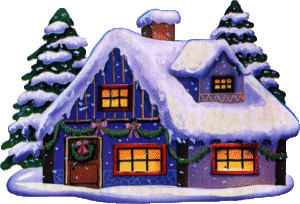 JÍDELNÍČEK MŠ MŠEC 11. 2. – 15. 2. 2019                      Svačina: chléb, tavený sýr, zelenina, kakao, čaj (1a,1b,1c,6,7) Pondělí         Polévka: zeleninová s krupicí a vejci (1a,3,9)  11. 2.            Hl. jídlo: kuřecí plátek na majoránce, brambory, zelenina (1a,7)                        Svačina: houska, máslo, zelenina, čaj, mléko (1a,1b,7)……………………………………………………………………………………………………………………………………………                   Svačina: chléb, vaječná pomazánka, ovoce, bílá káva, čaj (1a,1b,1c,3,6,7)  Úterý         Polévka: hovězí vývar se zeleninou a těstovinami (1a,3,9)  12. 2.         Hl. jídlo: kovbojský guláš, těstoviny (1a,3)                     Svačina: rohlík, lučina, zelenina, mléko, čaj (1a,1b,7)……………………………………………………………………………………………………………………………………………                    Svačina: celozrnný rohlík, zeleninová pomazánka, čaj, mléko (1a,1b,6,7) Středa        Polévka: cizrnový krém (1a,7)  13. 2.           Hl. jídlo: maso dvou barev, rýže (1a)                      Svačina: chléb, drůbeží pomazánka, ovoce, čaj, mléko (1a,1b,1c,6,7)               ……………………………………………………………………………………………………………………………………………                     Svačina: rohlík, jogurt, ovoce, čaj (1a,1b,7)Čtvrtek       Polévka: kuřecí vývar se zeleninou a bylinkovými noky (1a,3,9) 14. 2.           Hl. jídlo: masové kostky, bramborová kaše, okurkový salát (1a,3,7)                      Svačina: chléb, máslo, plátkový sýr, zelenina, mléko, čaj  (1a,1b,1c,6,7) ……………………………………………………………………………………………………………………………………………                   Svačina: rohlík, luštěninová pomazánka, zelenina, švédský čaj, čaj (1a,1b,7)Pátek:       Polévka: gulášová (1a)15. 2.         Hl. jídlo: nudle s mákem, tvarohem, koktejl (1a,3,7)                   Svačina: chléb, tvarohová pomazánka, ovoce, mléko, čaj (1a,1b,1c,7)……………………………………………………………………………………………………………………………………………Obsahuje alergeny: viz pokrmZměna jídelníčku vyhrazena!Přejeme dobrou chuť!Strava je určena k okamžité spotřebě!